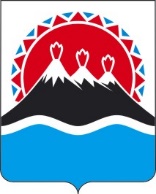 П О С Т А Н О В Л Е Н И ЕПРАВИТЕЛЬСТВА  КАМЧАТСКОГО КРАЯ                   г. Петропавловск-КамчатскийВ соответствии со статьями 4 и 5 Федерального закона  от  20.08.2004      № 113-ФЗ «О присяжных заседателях федеральных судов общей юрисдикции в Российской Федерации»ПРАВИТЕЛЬСТВО ПОСТАНОВЛЯЕТ:1. Установить и довести до глав муниципальных образований в Камчатском крае (далее – главы муниципальных образований) численный состав граждан, подлежащих включению в общий и запасной списки кандидатов в присяжные заседатели от соответствующих муниципальных образований в Камчатском крае, для Тихоокеанского флотского военного суда на 2022-2026 годы (далее – списки кандидатов в присяжные заседатели) согласно приложению 1 к настоящему постановлению.2. Рекомендовать главам муниципальных образований:1) обеспечить в срок до 30 марта 2022 года:а) составление общего и запасного списков кандидатов в присяжные заседатели на основе персональных данных об избирателях, входящих в информационные ресурсы Государственной автоматизированной системы Российской Федерации «Выборы», путем случайной выборки установленного числа граждан;б) исключение из числа отобранных граждан лиц, которые не могут быть присяжными заседателями в соответствии с частью 2 статьи 3 Федерального закона от 20.08.2004 № 113-ФЗ «О присяжных заседателях федеральных судов общей юрисдикции в Российской Федерации»;в) извещение граждан, проживающих на территории соответствующего муниципального образования, о составлении списков кандидатов в присяжные заседатели;г) уведомление граждан, включенных в списки кандидатов в присяжные заседатели и в течение двух недель предоставление им возможности ознакомиться с указанными списками, а также рассмотрение поступающих от граждан письменных заявлений об исключении их из списков кандидатов в присяжные заседатели и исправлении в них неточных сведений о кандидатах в присяжные заседатели;2) представить в Агентство по обеспечению деятельности мировых судей Камчатского края не позднее 6 апреля 2022 года подписанные уточненные списки кандидатов в присяжные заседатели на бумажном носителе размером А4 и CD дисках в формате Excel, шрифтом Times New Roman размером 12 пт., без выделения и подчеркивания по форме согласно приложению 2 к настоящему постановлению;3) опубликовать в средствах массовой информации соответствующего муниципального образования общего и запасного списков кандидатов в присяжные заседатели, содержащих только фамилии, имена и отчества (при наличии) кандидатов в присяжные заседатели;4) обеспечить совместно с Агентством по обеспечению деятельности мировых судей Камчатского края ежегодную (или в более короткие сроки по представлению председателя Тихоокеанского флотского военного суда) проверку и внесение необходимых изменений в списки кандидатов в присяжные заседатели с исключением из них граждан, утративших право быть присяжными заседателями, и включением в них тех, кто был отобран дополнительно. 3. Агентству по обеспечению деятельности мировых судей Камчатского края:1) в срок до 15 апреля 2022 года подготовить проект распоряжения Правительства Камчатского края об утверждении общего и запасного списков кандидатов в присяжные заседатели;2) обеспечить рассмотрение в течение 5 календарных дней со дня поступления письменных заявлений граждан о необоснованном включении в списки кандидатов в присяжные заседатели, об исключении их из указанных списков или исправлении неточных сведений о кандидатах в присяжные заседатели, содержащихся в этих списках.4. Настоящее постановление вступает в силу после дня его официального опубликования.Приложение 1 к постановлению Правительства Камчатского края от [Дата регистрации] № [Номер документа]Численный состав граждан, подлежащих включению в общий и запаснойсписки кандидатов в присяжные заседатели от соответствующихмуниципальных образований в Камчатском крае,для Тихоокеанского флотского военного суда на 2022-2026 годы4Приложение 2 к постановлению Правительства Камчатского края от [Дата регистрации] № [Номер документа]Общий (запасной) список кандидатов в присяжные заседатели для Тихоокеанского флотского военного суда на 2022-2026 годыот _______________________________________________     (наименование муниципального образования в Камчатском крае)______________________________________________________	______________________фамилия, имя, отчество (при наличии) главы муниципального	подпись                      образования в Камчатском краеМ.П.[Дата регистрации]№[Номер документа]О составлении списков кандидатов в присяжные заседатели для Тихоокеанского флотского военного суда на 2022-2026 годы Председатель Правительства Камчатского края[горизонтальный штамп подписи 1]Е.А. Чекин№ п/пНаименование муниципального образования в Камчатском краеЧисленный состав граждан (чел.)Численный состав граждан (чел.)№ п/пНаименование муниципального образования в Камчатском краеобщий списокзапасной список12341.Петропавловск-Камчатский городской округ12505002.Вилючинский городской округ100-3.Елизовский муниципальный район300-4.Мильковский муниципальный район50-5.Усть-Большерецкий муниципальный район40-6.Усть-Камчатский муниципальный район40-7.Соболевский муниципальный район40-8.Быстринский муниципальный район40-9.Тигильский муниципальный район40-10.Карагинский муниципальный район30-11.Олюторский муниципальный район30-12.Пенжинский муниципальный район30-13.Алеутский муниципальный округ в Камчатском крае10-№ Фамилия Имя Отчество(при наличии) Пол Дата рождения Индекс Населенный пункт Улица ДомКорпус Квартира 1 2 3 4 5 6 7 8 9 10 11 12 1. 2. 3. 